MAT, 14. 5. 2020ŠTIRIMESTNI DELJENEC, DVOMESTNI DELITELJ – utrjevanjePri pisnem deljenju nam je ostalo samo še utrjevanje. Tisti, ki ste že veliko vadili, se boste strinjali z mano, da vaja dela mojstra.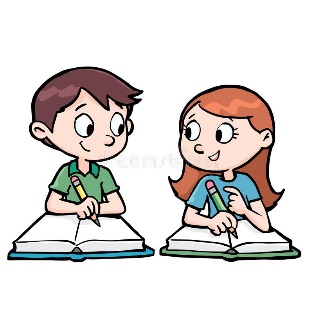 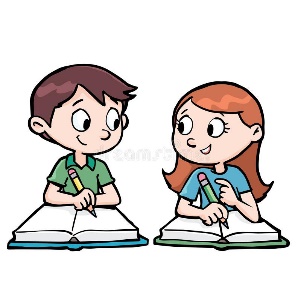 Mojster pa ostane mojster, če dela vajo. SDZ, od 22. do 27. str. Mojstri in mojstrice! Potrebno bo zavihati rokave. Vaj v delovnem zvezku je dovolj, zagotovo boste dodali, da preveč. Ni ti potrebno narediti vseh! Izberi tiste, ki so primerne tvojim zmožnostim. In ni potrebno delati preveč na enkrat. Časa za utrjevanje imaš do dneva, ki ga izbereš za ocenjevanje. 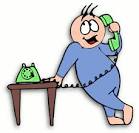 Če naletiš na težavo lahko izkoristiš klic v sili (pokličeš učiteljico). Zopet lahko izbereš en račun ali besedilno nalogo, fotografiraš in mi pošlješ v pregled. Želim ti veliko uspeha in vztrajnost pri računanju.